ส่วนราชการ  โรงเรียนจุฬาภรณราชวิทยาลัย นครศรีธรรมราช (โรงเรียนวิทยาศาสตร์ภูมิภาค)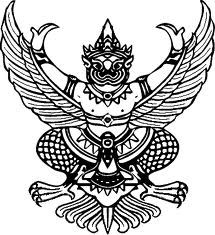 ที่ 		 	        -           		วันที่    5   มกราคม    2558 เรื่อง  		ขออนุมัติจัดทำเอกสาร เรียน 		ผู้อำนวยการโรงเรียนจุฬาภรณราชวิทยาลัย นครศรีธรรมราช สิ่งที่ส่งมาด้วย		1. ไฟล์ต้นฉบับเอกสารประกอบการเรียนวิชา ว21101 วิทยาศาสตร์ 1 จำนวน 1 ไฟล์ 	ด้วยโรงเรียนได้อนุญาตให้ใช้เอกสารประกอบการเรียน รายวิชา พื้นฐาน  รหัสวิชา ว21101 ชื่อวิชาวิทยาศาสตร์ 1 เป็นสื่อการเรียนรู้ในปีการศึกษา 2558 ตามใบอนุญาตเลขที่ 1/2558 จึงขออนุมัติจัดทำสำเนาเอกสาร จำนวน 100 เล่ม		จึงเรียนมาเพื่อโปรดทราบและพิจารณาอนุมัติ                                         ลงชื่อ(นายวิชัย ราชธานี)ครูประจำวิชา